NAME: 	_______________________________________ CLASS:	_____________ DATE: __________________________Lesson #5 – Surface Area and Nets Day 2 Homework1. What is the name of the shape below?____________________How many faces does it have?_____________________________Draw the net for the figure below and determine its surface area in centimeters.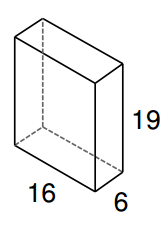 2. What is the name of the shape below?____________________How many faces does it have?_____________________________Draw the net for the figure below and determine its surface area in inches.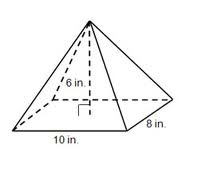 3. What is the name of the shape below?____________________How many faces does it have?_____________________________Draw the net for the figure below and determine its surface area.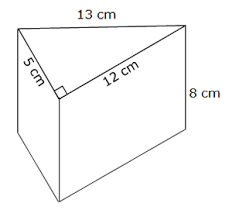 Review Prior KnowledgeDirections: Write an equation to represent the situations below 4) John has J CDs. Dianne has 2 more than 4 times as many CDs. How many CDs does Dianne, D, have?Write an equation: ____________________5) Kate’s 85 on her English test was 37 points less than twice the grade on her Science test, S.Write an equation: ____________________6) Lawrence bought a package of 6 spiral notebooks for a total cost of $13.50. Write and equation that represents p, the cost in dollars, of each notebook?Write an equation: _____________________7) The 347 students who listed soccer as their favorite sport were 13 less than three times the number of students who listed basketball as their favorite sport.Write an equation: ____________________Directions: Write an inequality to represent the situations below.8) Kelsey needs to make at most 20 cupcakes to have enough for her party. Write an inequality: ____________________9) Anyone with a temperature greater than 98.6 degrees Fahrenheit has a fever.	 Write an inequality: ____________________10) An electrician can only use wire that is less than one-eighth of an inch.    	 Write an inequality: ____________________11) To win in the Hot Dog eating contest, Joey must eat at least 86 hot dogs. 	Write an inequality: ____________________